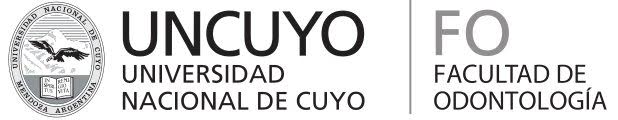 CRONOGRAMA   CICLO LECTIVO  2016CátedraUbicación en el Plan de EstudiosCurso: 5° año.Semestre: 1° y 2° (Anual).Carga Horaria Anual: 67hs.  Ciclo de Formación: Profesional.Carga Horaria Semanal: 2,5hs.  Periodo de Cursado: del 028/03/16  al  25/11/16.Actividad Extramural: la salida a terreno consiste en concurrir los días lunes designados a un Establecimiento Escolar de Nivel Primario, de 8:00 hs. a 10,30hs.3.Cronograma de Actividades AcadémicasA partir del Mes de Agosto del 2016 la actividad de la Cátedra incluirá los días lunes designados de 8 a 10,30 Hs la visita a un Instituto Educacional de Nivel Primario , de la Provincia de Mendoza,  con el objeto de aplicar en la Práctica , los conceptos enseñados sobre diagnóstico en Ortodoncia.Esta actividad grupal es desarrollado por personal docente y alumnos de la Cátedra.La Cátedra considera que la evaluación debe ser continua, con el objeto de promover y acompañar el aprendizaje, llevada a la Práctica a través de:Evaluación de los trabajos prácticos teniendo en cuenta los siguientes aspectos: dedicación, presentación, esmero, compromiso, producción, terminación del trabajo.Exámenes ParcialesPresentación por parte del alumno de una monografía.El aprendizaje se sustancia a través de: clases teóricas y virtuales, trabajos prácticos, clínica de pacientes, trabajo extramuros y confección de una monografía.El perfil del egresado de Ortodoncia se fundamenta en el Diagnóstico.El alumno para alcanzar la regularidad, debe tener aprobado:El 75% de los trabajos prácticos.El 100% de los parciales (plan 2008 y 2014)La monografía correspondiente de un caso clínico.El alumno para acceder a la Condición de Acreditación debe aprobar el Exámen Final Obligatorio.Od. Norma Torlaschi, Od. Giromini Laura , Od. Godoy Elena, Od. Botello Lila, Od. Perez Isabel, Morales Carina, García Rebeca.Carrera: ODONTOLOGÍA.  Ciclo Lectivo 2016.CLINICA INTEGRADA IIIORTODONCIA Y ORTOPEDIA DENTOFACIAL.Plan de Estudio 2008.Plan de Estudio 2014.Profesor Titular EfectivoProfesora Adjunta EfectivoOd.  Esp. Norma TorlaschiSemi-exclusivaJefe de Trabajos Prácticos EfectivoOd. Esp. Elena Ángela GodoySemi-exclusivaJefe de Trabajos Prácticos EfectivoOd. Esp. Lila BotelloSimpleJefe de Trabajos Prácticos EfectivoOd. Esp. Isabel PérezSimpleJefe de Trabajos Prácticos EfectivoOd. Esp. Laura GirominiSemi-exclusivaAdscripto Od. Esp. Rebeca Mercedes GarcíaAd- HonoremAdscripto Od. Carina Morales Ad-HonoremCarga horaria según actividades del día lunes:Clase teórica: de 8:30hs a 9:15hs.Trabajo Práctico: de 9:30hs a 11:00hs..FechaActividadTemaResponsableObservaciones28/03/16Clase InauguralFuncionamiento de la CátedraDirectivasOd. Norma Torlaschi28/03/16Clase TeóricaHistoria de la Ortodoncia-llaves de AndrewsOd. Norma Torlaschi04/04/16Clase  TeóricaNomenclaturaOd. Lila Botello04/04/16Clase TeóricaClasificaciónOd.  Lila Botello11/04/16Clase Teórica Estudio de modelos IOd. Lila Botello11/04/16Clase TeóricaEstudio de modelos IIOd. Lila Botello18/04/16Clase TeóricaFonoaudiología IDra. Alicia Denegri18/04/16Clase TeóricaFonaudiologia II25/04/16Clase TeóricaDiagnóstico I Od.Norma Torlaschi25/04/16Clase Teórica y SeminarioImpresionesMordida y MontajeFotosOd.Norma TorlaschiOd. Lila BotelloOd. Rebeca García02/05/16Clase Teórica Diagnóstico IIOd.Norma Torlaschi02/05/16Trabajos Prácticos( Clínica)Fotos (pacientes seleccionados) e Impresiones Docentes de la Cátedra09/05/16Clase TeóricaDiagnóstico por ImágenesOd. Carina Morales09/05/16Trabajos PácticosMontaje , Mordida y Zocalado de modelosDocentes de la Cátedra16/05/16 al 20/05/16Semana de estudio23/05/16Clase TeóricaCefalograma de Ricketts IOd. Elena Godoy23/05/16Trabajos PrácticosHistoria Clínica Docentes de la Cátedra26/05/16 al 1/06/16Semana para Rendir06/06/16Clase VIRTUALCefalograma de Ricketts II virtual06/06/16Trabajos PrácticosEstudio de Modelos I.Docentes de la Cátedra10/06/16Horario de Consulta8,30 a 10,30 hsDocentes de la Cátedra13/06/16Clase TeóricaBiotipo Facial- VertOd. Giromini, Laura13/06/16Trabajo PrácticoEstudios de Modelos II.Docentes de la Cátedra17/06/16Horario de Consulta8,30 a 10,30 hsDocentes de la Cátedra20/06/16Feriado Nacional21/6/16 al 24/06/16Semana para Estudio.27/06/16 al 01/07/16Semana para Rendir04/07/16Primer Exámen PARCIAL04/07/16Trabajo PrácticoCefalograma de Ricketts IDra. Godoy Elena11/07/16 al 22/’7/16Vacaciones25/07/16Feriado29/07/16Horario de ConsultaDe 8,30 a 10,30 hs01/08/16 al 05/08/16Semana para Rendir08/08/16Recuperatorio de Primer Parcial08/08/16Salida a terreno8 a 11 hs12/08/16Horario de Consulta8 a 10,30 hs15/08/16Feriado19/08/15Horario de Consulta8 a 10,30 hs22/08/16Teórico Crecimiento y DesarrolloDra. Carina Morales22/08/16Trabajos PrácticosCefalograma de Ricketts IIDocentes de la Cátedra26/08/16Horario de Consulta8,30 a 10,30 hs29/08/16Salida a terreno8 a 11 hs02/09/16Horario de Ccnsuta8,30 a 10,30 hs05/09/16Clase TeóricaEtiologia de la MaloclusiónOd Torlaschi Norma05/09/16Trabajos PrácticosDoblaje de alambre IOd. Lila Botello09/09/16Horario de consulta8,30 a 10,30 hs12/09/16 al 16/09/16Semana de Estudio19/09/16Clase TeóricaOrtodoncia PreventivaOd. Lila Botello19/09/16Trabajo PrácticoDoblaje de Alambre IIDocentes de la Cátedra22/09/16 al 28/09/16Semana para RendirI03/10/16Feriado06/10/16 al 08/10/16Feriado Jornadas10/10/16Feriado14/10/16Horario de Consulta8,30 a 10,30 hs17/10/16 Clase TeoricaOrtodoncia InterceptivaOd. Garcia Rebeca17/10/16Trabajo PracticoCementado de Bandas-Bracketts en Modelos y Arco VestibularDocentes de la Cátedra21/10/16Horario de Consulta8,30 a 10,30 hs24/10/16Salida a Terreno8 a 11 hs28/10/16Horario de Consulta8,30 a 10,30 hs31/10/16Clase TeóricaFuerza y AnclajeOd. Laura Giromini  Od Garcia Rebeca31/10/16Trabajos PrácticosConfección PlacaDe Hawley IOd. Isabel Pérez07/11/16Cláse TeóricaMateriales utilizados en OrtodonciaOd. Torlaschi Norma07/11/16Trabajo PrácticoConfección PlacaDe Hawley IIDocentes de la Cátedra11/11/16Horario de Consulta8,30 a 10,30 hs14/11/16Clase TeóricaPronósticoOd. Giromini Laura14/11/16Segundo ParcialDocentes de la Cátedra18/11/16Horario de Consulta8,30 a 10,30 hs21/11/16Recuperación de Trabajos PrácticosDocentes de la Cátedra21/11/16Recuperación de Exámen Parcial25/11/16Recepción de monografías28/11/16Feriado